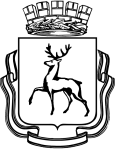 МУНИЦИПАЛЬНОЕ ОБРАЗОВАНИЕ ГОРОДСКОЙ ОКРУГ«ГОРОД НИЖНИЙ НОВГОРОД»ДЕПАРТАМЕНТ ОБРАЗОВАНИЯАДМИНИСТРАЦИИ ГОРОДА НИЖНЕГО НОВГОРОДАМУНИЦИПАЛЬНОЕ БЮДЖЕТНОЕ ОБЩЕОБРАЗОВАТЕЛЬНОЕ  УЧРЕЖДЕНИЕ
«ШКОЛА №64»Комплекс мер, направленных на недопущение незаконных сборов денежных средств с родителей (законных представителей)учащихся МБОУ «Школа  №64»Комплекс мер разработан в соответствии с Федеральным законом от 25 декабря 2008 г. № 273-ФЗ «О противодействии коррупции»,  статья 13.3. Обязанность организаций принимать меры по предупреждению коррупции. 1. Организации обязаны разрабатывать и принимать меры по предупреждению коррупции.2. Меры по предупреждению коррупции, принимаемые в организации, могут включать:1) определение подразделений или должностных лиц, ответственных за профилактику коррупционных и иных правонарушений;2) сотрудничество организации с правоохранительными органами;3) разработку и внедрение в практику стандартов и процедур, направленных на обеспечение добросовестной работы организации;4) принятие кодекса этики и служебного поведения работников организации;5) предотвращение и урегулирование конфликта интересов;6) недопущение составления неофициальной отчетности и использования поддельных документов.Задачи:-Реализация мероприятий по усилению антикоррупционной деятельности в образовательном учреждении.-Составление обоснованного плана финансово-хозяйственной деятельности образовательного учреждения и целевое использование бюджетных средств.распределения стимулирующей части фонда оплаты труда.-Правильное распределение бюджетных ассигнований, субсидий, эффективное использование и распределение закупленного в образовательное учреждение оборудования.-Выработка предложений по совершенствованию мотивации и стимулирования труда работников образовательного учреждения.-Предоставление сведений о заработной плате работников образовательного учреждения.-Обеспечение права населения на доступ к информации о деятельности ОУ:размещение на сайте образовательного учреждения нормативно-правовых актов, инструктивно-методических и иных материалов по антикоррупционной тематике;-Работа с обращениями граждан;-Осуществление экспертизы обращений граждан, в том числе повторных, с точки зрения наличия сведений о фактах коррупции и проверки наличия фактов, указанных в обращениях.-Проведение разъяснительной работы с работниками ОУ:о недопустимости принятия подарков в связи с их должностным положением;-Организация антикоррупционного образования в образовательном учреждении: на педагогических советах, совещаниях, родительских собраниях;-Тщательный отбор кадров в процессе комплектования.-Организация приема, перевода и отчисления учащихся.-Совершенствование организации и проведения Г(И)А:организация информирования участников ГИА и их родителей (законных представителей);определение ответственности должностных лиц, привлекаемых к подготовке и проведению Г(И)А за неисполнение, ненадлежащее выполнение обязанностей и злоупотребление служебным положением;обеспечение ознакомления участников Г(И)А с полученными ими результатами;организация получения, хранения, заполнения и выдачи документов государственного образца об основном общем образовании.прием сообщений граждан о коррупционных правонарушениях на период государственной (итоговой) аттестации выпускников.Размещение в сети Интернет публичного отчета директора школы.Проведение анализа трудовых договоров, должностных инструкций работников образовательного учреждения и Устава с учетом интересов усиления борьбы с коррупцией.проведение конкурсов рисунков антикоррупционной направленности,участие в городских конкурсах, акциях антикоррупционной направленности.Организация общественного контроля и оценки коррупционности в образовательном учреждении путем включения представителей родительского комитета, в составы наградных, конкурсных комиссий.Оказание содействия средствам массовой информации в широком освещении мер, принимаемых по противодействию коррупции.ПРИНЯТОна  Общем собрании работниковПротокол  № 3 от 15.09.2015г.УТВЕРЖДАЮДиректор МБОУ «Школа №64»____________Н.А. Меркулова.Приказ от 15.09.2015г №312/4-о№МероприятияСрок исполнения Ответственный Организационные мероприятияОрганизационные мероприятияОрганизационные мероприятияОрганизационные мероприятия1.Приказ «Об утверждении комплекса мер, направленных на недопущение незаконных сборов денежных средств с родителей учащихся в МБОУ «Школа № 64»Сентябрь – октябрь  2015 г.Директор 2.Приказ «О создании комиссии по противодействию коррупцию»ЕжегодноДиректор 3.Утверждение локально – нормативных актов:- Положения о комиссии по противодействию коррупции;- Положения о порядке привлечения и расходовании внебюджетных средств- Положение об антикоррупционной политикеОктябрь  2015 гДиректор 4.Совещания при директоре 1 раз в полугодиеДиректор 5.Разработка и согласование программы об антикоррупционной политикеОктябрь 2015Директор 6.Неукоснительно исполнять требования федерального и регионального законодательства, направленные на пресечение коррупционных проявлений в сфере деятельности образовательных учреждений.постоянноВсе сотрудники школы7.Провести разъяснительную работу с педагогическими работниками  по   недопущению сбора денежных средств, в т.ч. на приобретение учебников, спортивного и хозяйственного инвентаря, приобретения мебели, проведения ремонтных работ и др.ежегодноДиректор 8.Включить в учебные планы в старших классов факультативных, элективных курсов, модулей в рамках предметов, дисциплин правовой направленности, раскрывающих современные подходы к противодействию коррупции в РФ.ежегодноЗаместитель директора по УВР9.Провести родительские собрания для ознакомления с настоящим приказом родителей	 обучающихся, а также довести до их сведения информацию о постоянно действующих «Горячих линиях»Ежегоднодо 15.09.Классные руководители 1-11 классов10.Обеспечить размещения полной и оперативной информации о порядке предоставления платных дополнительных образовательных услуг, порядке привлечения пожертвований, порядке обжалования неправомерных действий по привлечению дополнительных финансовых средств в муниципальные образовательные учреждения в доступном для родителей (законных представителей) месте, а также на сайте образовательного учреждения.По мере оформления ПДУ и поступления пожертвованийЗам. директора по ВР11.Работа в школе Управляющего совета, Попечительского советаПо планупредседатели12.Размещать на сайте ОУ публичные отчеты о привлечении и расходовании дополнительных финансовых средств в школе.Ежегодно,до 1 февраля, следующего за отчетным годом.Администрация, зам по ВР13.По всем обращениям родителей (законных представителей), связанных с нарушением порядка привлечения дополнительных финансовых средств, проводить служебные проверки.по мере поступления обращенийДиректор Обеспечение права граждан на доступ к информации о деятельности МБОУ «Школа №64»Обеспечение права граждан на доступ к информации о деятельности МБОУ «Школа №64»Обеспечение права граждан на доступ к информации о деятельности МБОУ «Школа №64»Обеспечение права граждан на доступ к информации о деятельности МБОУ «Школа №64»14.Использование прямых телефонных линий с директором ОУ в целях выявления фактов вымогательства, взяточничества и других проявлений коррупции, а также для более активного привлечения общественности к борьбе с данными правонарушениями.ПостоянноДиректор 15.Организация личного приема граждан директором школыПостоянноДиректор 16.Активизация работы по организации органов самоуправления, обладающий комплексом управленческих полномочий, в том числе по участию в принятии решения о распределении средств  стимулирующей части фонда оплаты трудаПостоянноДиректор , председатель СТК 17.Соблюдение единой системы муниципальной оценки качества образования с использованием процедур:- организация и проведение итоговой аттестации в новой форме для 9-х классов;- аттестация педагогов школы;- мониторинговые исследования в сфере образования;- статистические наблюдения;- самоанализ деятельности ОУ;- создание системы информирования управления образования, общественности, о качестве образования в школе;- соблюдение единой системы критериев оценки качества образования (результаты, процессы, условия)- организация информирования участников ГИА и их родителей (законных представителей);- определение ответственности должностных лиц, привлекаемых к подготовке и проведению ГИА за неисполнение, ненадлежащее выполнение обязанностей и злоупотребление служебным положением;- обеспечение ознакомления участников ГИА с полученными ими результатами;- участие работников школы в составе предметных комиссий, конфликтных комиссий;Май - июньЗам. директора про УВР18Организация систематического контроля за получением, учетом, хранением, заполнением и порядком выдачи документов государственного образца об основном общем образовании. Определение ответственности должностных лиц.ПостоянноДиректор 19Усиление контроля за осуществлением набора в первый класс.ПостоянноДиректор 20Постоянное информирование граждан об их правах на получение образованияПостоянноДиректор , Зам директора по УВР21Усиление контроля за недопущением фактов неправомерного взимания денежных средств с родителей (законных представителей) .ПостоянноДиректор 22Организация систематического контроля за выполнением законодательства о противодействии коррупции в школе при организации работы по вопросам охраны трудаПостоянноДиректор 23Обеспечение соблюдений правил приема, перевода и отчисления обучающихся из ОУПостоянноДиректор Обеспечение открытости деятельности образовательного учрежденияОбеспечение открытости деятельности образовательного учрежденияОбеспечение открытости деятельности образовательного учрежденияОбеспечение открытости деятельности образовательного учрежденияОбеспечение открытости деятельности образовательного учреждения1.1.Ознакомление родителей с условиями поступления в школу и обучения в ней.ежегодноДиректор Зам. директора по УВР2.2.Модернизация нормативно-правовой базы деятельности школы, в том числе в целях совершенствования единых требований к обучающимся, законным представителям и работникам ОУежегодноДиректор Зам. директора по УВР3.3.Своевременное информирование посредством размещения информации на сайте школы, выпусков печатной продукции о проводимых мероприятиях и других важных событиях в жизни школыВ течение периодаДиректор Зам. директора по ВР44Усиление персональной ответственности работников школы за неправомерное принятие решения в рамках своих полномочий.ПостоянноДиректор 55Рассмотрение вопросов исполнения законодательства о борьбе с коррупцией на совещаниях при директоре, педагогических советахВ течение годаЗам. Директора по УВР66Привлечение к дисциплинарной ответственности работников школы, не принимающих должных мер по обеспечению исполнения антикоррупционного законодательства.По фактуДиректор 7.7.Изучение проблемы коррупции в государстве в рамках тем учебной программы на уроках обществознания.В течение годаДиректор 8.8.Ознакомление обучающихся со статьями УК РФ о наказании за коррупционную деятельностьежегодноДиректор 9.9.Библиотечный урок «Про взятку»март Библиотекарь10.10.Выставка книг в библиотеке «Нет коррупции!»ежегодноБиблиотекарь11.11.Беседа «Мои права».ежегодноКл. руковдители12.12.Диспут «Про взятку» (9 класс)ежегодноКл. руководитель13.13.Конкурсная творческая работа (сочинение, эссе) среди обучающихся 7-9 классов на темы:«Если бы я стал президентом»,«Как бороться со взятками»,«Легко ли всегда быть честным?»Апрель Учителя русского языкаКлассные руководители14.14.Проведение серии классных часов «Открытый диалог» со старшеклассниками (8-9 кл.), подготовленных с участием обучающихся по теме антикоррупционной направленности:-Мои права.-Я - гражданин.-Потребности и желания.(1-4 класс).-Гражданское общество и борьба с коррупцией.-Источники и причины коррупции.-Учащиеся против коррупции.-Условия эффективного противодействия коррупции.март-май Зам. директора по ВРКлассные руководители1-9 классов15.15.Конкурс среди учащихся на лучший плакат антикоррупционной направленностиДекабрь Учитель ИЗО16.16.Организация и проведение к Международному дню борьбы с коррупцией (9 декабря), различных мероприятий:-  проведение классных часов и родительских собраний на тему «Защита законных интересов несовершеннолетних от угроз, связанных с коррупцией».-  обсуждение проблемы коррупции среди работников Школы-  анализ исполнения Плана мероприятий противодействия коррупции в ШколеДекабрьЗам. директора по ВРКлассные руководителиРабота с педагогамиРабота с педагогамиРабота с педагогамиРабота с педагогамиРабота с педагогами1.Корректировка планов мероприятий по формированию антикоррупционного мировоззрения обучающихся.Корректировка планов мероприятий по формированию антикоррупционного мировоззрения обучающихся.ЯнварьКл. руководители2.Размещение на сайте ОУ правовых актов антикоррупционного содержанияРазмещение на сайте ОУ правовых актов антикоррупционного содержанияПостоянноЗам. директора по УВР3.Встречи педагогического коллектива с представителями правоохранительных органовВстречи педагогического коллектива с представителями правоохранительных органовМарт Зам. директора по ВРРабота с родителямиРабота с родителямиРабота с родителямиРабота с родителямиРабота с родителями1.Размещение на сайте ОУ правовых актов антикоррупционного содержанияРазмещение на сайте ОУ правовых актов антикоррупционного содержанияв течение годаЗам. директора по УВР2.Участие в публичном отчете школыУчастие в публичном отчете школысентябрьДиректор школы3Родительские собрания по темам формирования антикоррупционного мировоззрения учащихсяРодительские собрания по темам формирования антикоррупционного мировоззрения учащихсяв течение годаКл. руководители4Привлечение родительской общественности для участия в работе жюри школьных конкурсов.Привлечение родительской общественности для участия в работе жюри школьных конкурсов.в течение годаПо мере проведения мероприятий